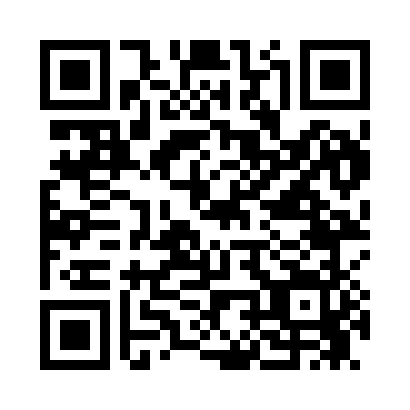 Prayer times for Belin, South Carolina, USAMon 1 Jul 2024 - Wed 31 Jul 2024High Latitude Method: Angle Based RulePrayer Calculation Method: Islamic Society of North AmericaAsar Calculation Method: ShafiPrayer times provided by https://www.salahtimes.comDateDayFajrSunriseDhuhrAsrMaghribIsha1Mon4:486:111:215:058:319:542Tue4:486:111:215:058:309:533Wed4:496:111:215:058:309:534Thu4:496:121:215:058:309:535Fri4:506:121:215:058:309:536Sat4:506:131:215:068:309:527Sun4:516:131:225:068:309:528Mon4:526:141:225:068:299:519Tue4:536:141:225:068:299:5110Wed4:536:151:225:068:299:5111Thu4:546:161:225:068:299:5012Fri4:556:161:225:068:289:5013Sat4:566:171:225:068:289:4914Sun4:566:171:235:078:279:4815Mon4:576:181:235:078:279:4816Tue4:586:191:235:078:279:4717Wed4:596:191:235:078:269:4618Thu5:006:201:235:078:269:4619Fri5:006:211:235:078:259:4520Sat5:016:211:235:078:259:4421Sun5:026:221:235:078:249:4322Mon5:036:231:235:078:239:4323Tue5:046:231:235:078:239:4224Wed5:056:241:235:078:229:4125Thu5:066:251:235:078:219:4026Fri5:076:251:235:078:219:3927Sat5:086:261:235:078:209:3828Sun5:096:271:235:078:199:3729Mon5:106:271:235:068:189:3630Tue5:116:281:235:068:189:3531Wed5:116:291:235:068:179:34